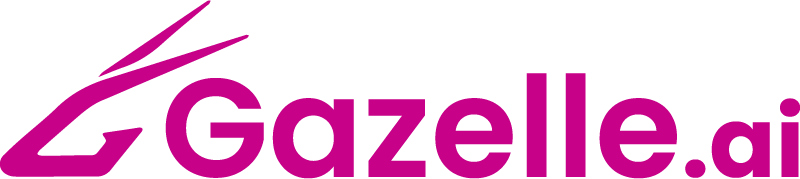 Gazelle.ai Sample Outreach TemplatesSample Email TemplatesThe First EmailSubject: Support for [company name] in DresdenGood Afternoon Mr./Ms./Mx. [Last name],I hope you're doing well today. I noticed [custom information about the company] and thought you may be interested in exploring [your company's products/services]. [Introduce your agency value proposition].Could we set up a short, exploratory discussion next week?Warm regards,[Your Name]Example:Subject: {insert name}, our region can support your innovationHi {insert name},I recently came across an article from Forbes written by Grady Summers, it spoke about Sailpoint’s commitment to staying ahead of your customer’s security needs and innovating beyond traditional identity security for the modern workplace. As the company expands and looks at ways to strengthen its product offering while maintaining its position as an industry leader, I encourage you to consider Dresden for your investment. As Sailpoint continues to build out its technology, I want to ensure you are aware of the benefits to investing in the region. Innovative companies like yours are expanding to Dresden where they can access a growing technology hub, regional economic incentives, and a prime location, which are critical as Sailpoint builds out it’s technology.Do you have 15 minutes over the next couple of weeks to discuss Sailpoint’s expansion projects and how Dresden may be an optimal fit for global investment? I’m happy to share other North American companies that have invested in Dresden and the financial incentives available.Please let me know when the best time is to connect it.  Kind regards,[Your name]The Second EmailReminder:If you haven’t heard back from your contact, hit ‘reply’ to the the first email you sent.Set a reminder for yourself to complete the next step the next dayGood Afternoon Mr./Ms./Mx. Anonymous,I hope you're well today. I just wanted to follow up on my previous email about [custom information] and [your company]. I'd love to explore further.I'm available next Tuesday afternoon if that works for you. Warm regards,[Your Name]Example:Subject: Re: {insert name}, our region can support your innovationGood morning {insert name},I just wanted to follow up on my previous email about Sailpoint’s growth plans and the opportunities available to support your business in Cyprus.  I'd love to explore this further with you.I'm available next {insert day of the week} if that works for you. Warm regards,[Your Name]The Third EmailExample:Subject: Re: {insert name}, our region can maximize your investmentHi {insert name},I hope you’re doing well today. I’m wondering if you’ve had a chance to consider my previous emails. With Sailpoint’s commitment to innovation and promising growth trajectory, I think Invest Cyprus can further support these initiatives through our strong talent pool, relocation incentives, and growing tech hub.  Are you available early next week for an introductory discussion?Thank you,[Your Name]Sample Phone and Voicemail TemplatesHi [contact’s name], this is [your name] from [your organization]. I know you weren’t expecting my call today, do you have 30 seconds for me tell you why [your area] would be a great fit for your upcoming expansion. Phone Calls – Sample VoicemailHi [contact’s name], this is [your name] from [your organization]. I wanted to chat with you about how we can support your growth plans in [your area]. We think that [your value proposition] and would love to talk to you soon. You can reach me at [your phone number].Example Voicemail:Hi [contact’s name], this is [your name] from Invest Cyprus. I want to chat with you about how we can support Sailpoint’s growth plans through investment in Cyprus. Cyprus is supporting foreign investment with companies like Sailpoint through innovative incentives, a strong financial and tech sector, and skilled labour. I would love to talk soon to further explore a potential fit. You can reach me at [your phone number]. Thank you!Sample LinkedIn Message TemplateScript #1Hi there {name},I see we’re both passionate about the future of security technology companies and the importance of global investment. I’d love to connect to discuss future opportunities.Subject: {insert name}, Sailpoint’s innovation is impressive!Script #2{insert name}, I recently read a Forbes article by Grady Summers and became intrigued by Sailpoint’s growth and commitment to innovation.  I thought you may be interested in a short conversation around how investment in the country of Cyprus can support your growth initiatives through regional economic incentives, a prime location, and access to a major technology hub. Do you have 15 minutes next week for an introductory call? 